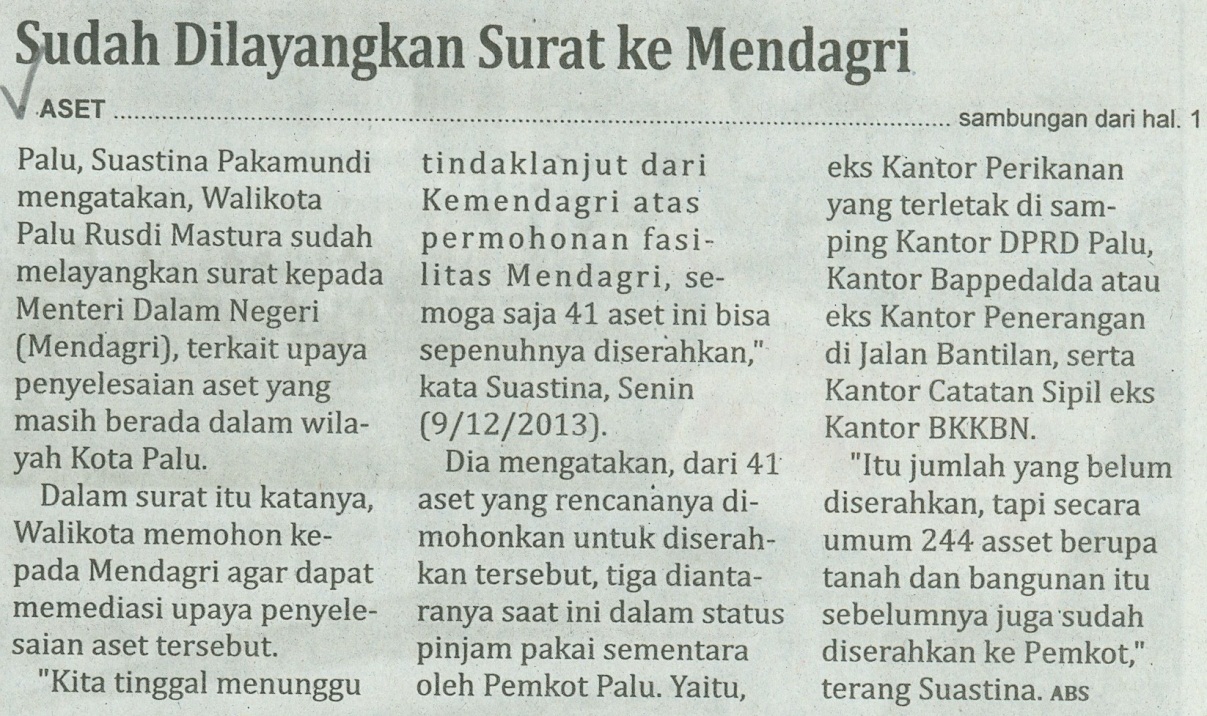 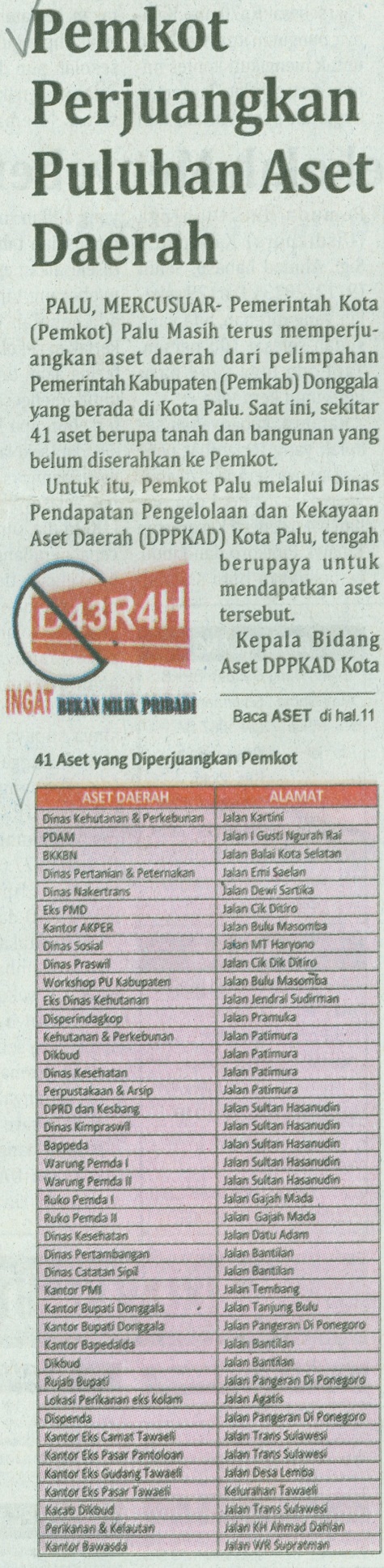 Harian    	:MercusuarKasubaudSulteng IHari, tanggal:Senin , 10 Desember 2013KasubaudSulteng IKeterangan:Hal. 1 Kolom 6-7, Hal 11 Kolom 17-19KasubaudSulteng IEntitas:Kota PaluKasubaudSulteng I